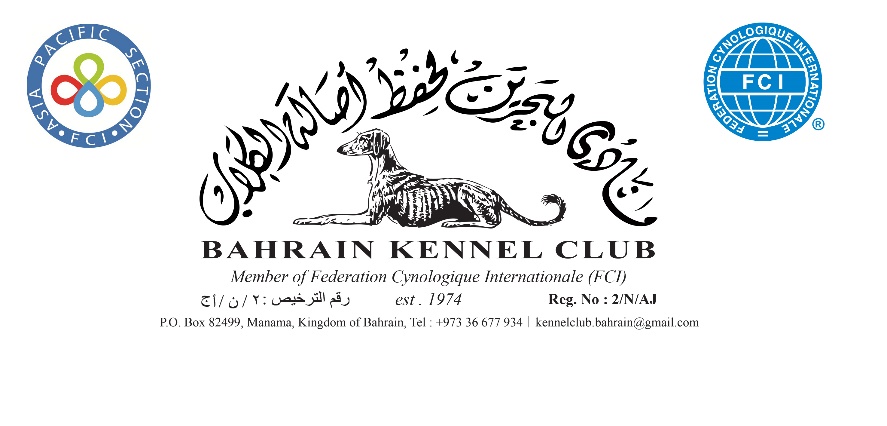 Change of OwnershipI confirm the change of registered ownership of the dog detailed below :Note :    All boxes has to be filled in and sent to BCKTogether with Original Pedigree and Copy of CPRPrevious Owner :The new owner information :The transfer of registered ownership fee is Bahraini Dinars Ten only BD 10.000 and should be paid in full on collection of the new ownership document. A CPR copy of Previous and New  owner must be attached. The registration form can be E-mailed kennelclub.bahrain@gmail.com or send via post P.O. Box 82499.  Note : The original pedigree has to be submitted to BKC before a change of ownership will be approved. For further information please call +973 36677934.Dogs Registered NameDogs Registration NumberMicrochip and /or Tattoo NumberOwned ByMembership Number SignatureDateFull NameAddressMembership NumberTelephone number(s) : Email AddressSignatureDateIf you do NOT like BKC to share your contact details, Please tick the box